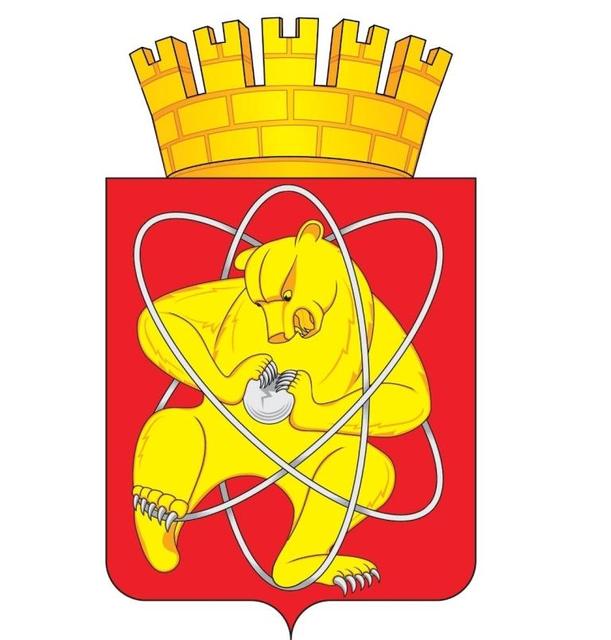 Муниципальное образование «Закрытое административно – территориальное образование  Железногорск Красноярского края»АДМИНИСТРАЦИЯ ЗАТО г. ЖЕЛЕЗНОГОРСКПОСТАНОВЛЕНИЕ    15.12.2017                                                                                          2168          г. ЖелезногорскО внесении изменений в  постановление Администрации  ЗАТО г. Железногорск 
от 22.12.2008 № 2098п «О тарифах на услуги  МП ’’Нега’’»В соответствии с Федеральным законом от 06.10.2003 № 131-ФЗ «Об общих принципах организации местного самоуправления в Российской Федерации», решением городского Совета ЗАТО Железногорск от 27.04.2006 № 12-61Р 
«Об утверждении Порядка установления цен (тарифов) на услуги, продукцию, работы, производимые и оказываемые муниципальными предприятиями 
и учреждениями», постановлением Администрации ЗАТО г. Железногорск от 11.03.2011 № 485 «Об установлении цен (тарифов) на услуги, продукцию, работы муниципальных предприятий, муниципальных казенных и автономных учреждений ЗАТО Железногорск», на основании ст. 37 Устава ЗАТО Железногорск,ПОСТАНОВЛЯЮ:1. Внести изменения в постановление Администрации ЗАТО 
г. Железногорск  от 22.12.2008  № 2098п  «О тарифах на услуги 
МП ’’Нега’’», изложив Приложение № 1 в новой редакции согласно Приложению  к настоящему постановлению.2.	Управлению делами Администрации ЗАТО г. Железногорск 
(Е.В. Андросова) довести настоящее постановление до сведения населения через газету «Город и горожане».3.	Отделу общественных связей  Администрации ЗАТО г. Железногорск 
(И.С. Пикалова) разместить настоящее постановление на официальном сайте муниципального образования «Закрытое административно-территориальное образование Железногорск Красноярского края» в информационно-телекоммуникационной сети «Интернет». 4.	 Контроль над исполнением настоящего постановления возложить 
на первого заместителя Главы администрации ЗАТО г. Железногорск 
С.Д. Проскурнина.5.	Настоящее постановление вступает в силу после его официального опубликования, но не ранее 01.01.2018 года.Исполняющий обязанности Главы администрации ЗАТО г. Железногорск		 		                                  С.Д. ПроскурнинПриложение к постановлению АдминистрацииЗАТО г. Железногорскот   15.12.2017  № 2168  Приложение № 1к постановлению АдминистрацииЗАТО г. Железногорскот  22.12.2008   № 2098пРегулируемые предельные тарифыза помывку в общем отделении бань МП «Нега»Примечание:1. Тариф для детей до 14-ти лет в сопровождении взрослых, без предоставления        отдельного места – 160 руб.Дни неделиБаня, расположенная по ул. Восточная, 22Баня, расположенная по ул. Восточная, 22Баня, расположенная по ул. Восточная, 22Баня, расположенная по ул. Восточная, 22Баня, расположенная по ул. Восточная, 22Баня, расположенная по ул. Восточная, 22Баня, расположенная по ул. Восточная, 22Баня, расположенная по ул. Восточная, 22Дни недели        Сеансы (время), тариф в рублях                 Сеансы (время), тариф в рублях                 Сеансы (время), тариф в рублях                 Сеансы (время), тариф в рублях                 Сеансы (время), тариф в рублях                 Сеансы (время), тариф в рублях                 Сеансы (время), тариф в рублях                 Сеансы (время), тариф в рублях         Дни недели14.0015.0016.0016.0016.4517.0018.0018.3019.0020.0020.301 Среда       2302802802 Четверг     2302302802803 Пятница     2302802802804 Суббота     2802802802802805 Воскресенье 280280280